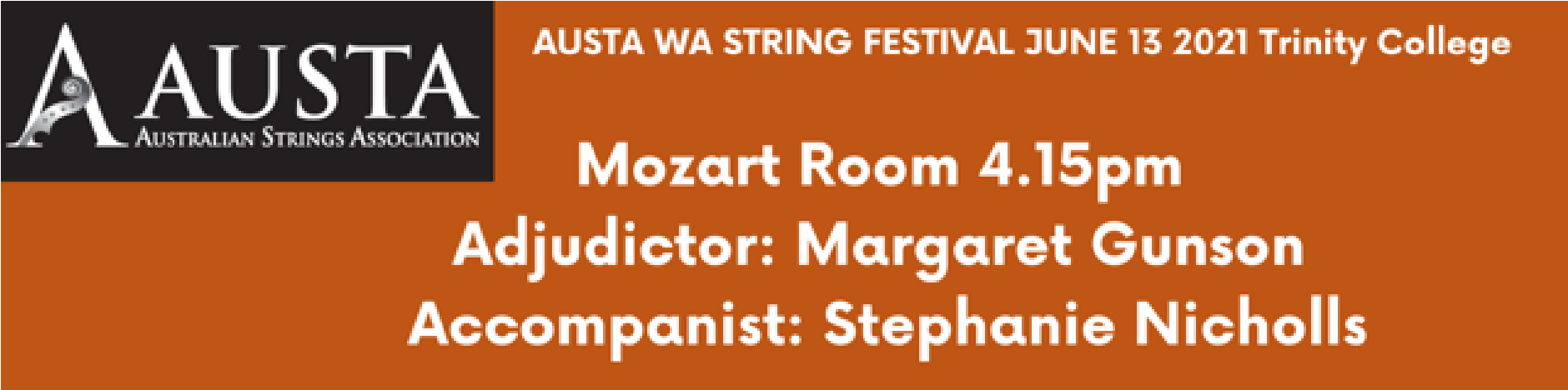 Jazz Blundell and Sariah Joby     Can Can - Jacques Offenbach arranged by Christina RogersonHarper Wheatley and Aurora Lee Heckingbottom        This Old Man arranged by Christina RogersonStar of the Sea Violin Ensemble Sofia Skibinska, Rira Hadjaran, Harper Wheatley, Aurora LeeHeckingbottom          Twinkle Twinkle - Wolfgang Amadeus Mozart, arranged by Christina RogersonRockingham Violin Kid Quartet Miranda Chui and Alex Kim       Minuet in G - L. van BeethovenRockingham Violin Kid Quartet Phoebe Ng, Aaron He, Miranda ChuiThe Blackthorn Stick - Traditional arranged by Matt SeattleRockingham Violin Kid Quartet Aaron He, Miranda Chui and Alex KimChorus from Judas Maccabaeus - HandelRockingham Violin Kid Quartet Phoebe Ng, Alex Kim, Aaron He and Miranda ChuiOver the Rainbow by Harold Arlen arranged by Michael Story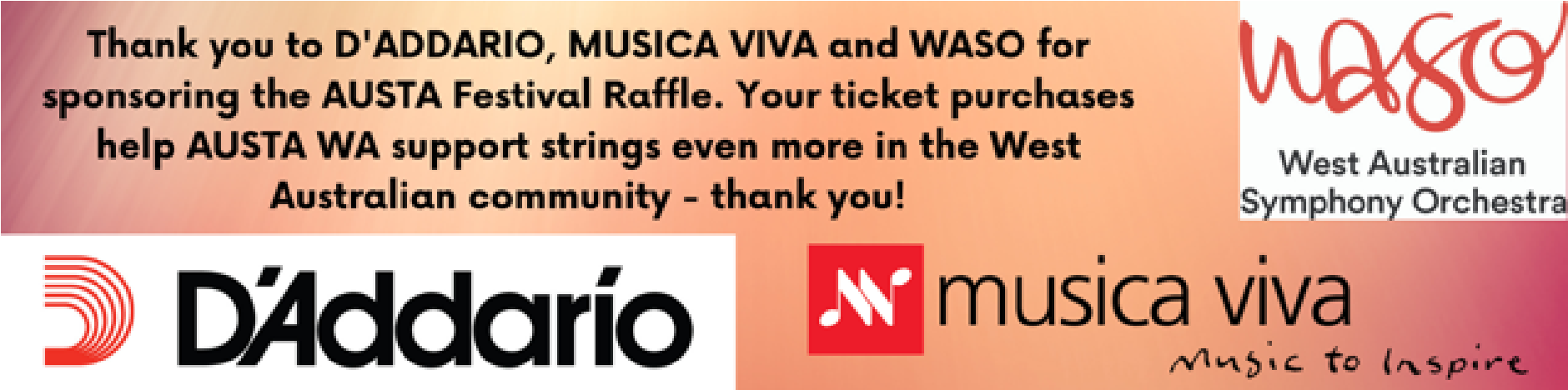 